Baccalauréat ProfessionnelTECHNICIEN DE MAINTENANCE DES SYSTÈMES ÉNERGÉTIQUES ET CLIMATIQUESSession 2018Résidences les SénioralesSous-épreuve E.22  -  Unité U.22« L’usage de tout modèle de calculatrice, avec ou sans mode examen, est autorisé. ».Contexte :Dans le cadre d’une visite de maintenance préventive sur la centrale double flux DFE 1000, vous devez préparer les filtres G4 et F7 à remplacer, vérifier les différentes actions à effectuer lors de cette opération et contrôler les performances acoustiques.Vous disposez : (conditions ressources)Extrait du CCTP DT 1 page 3/15 et 4/15Notice technique « Centrale double flux DFE » DT 7 page 8/15 et 9/15Notice Technique « Entretien VMC DFE » DT 8 page 10/15 Vous devez : (travail demandé)Rechercher les dimensions des filtres de la centrale double flux DFE 1000.Cocher les actions à réaliser en fonction de leurs périodicités et des différentes opérations de maintenance à réaliser sur la centrale double flux DFE 1000.Vous devez mesurer les performances acoustiques de la VMC double flux DFE 1000. Pour ceci :Cocher le nom de l’appareil nécessaire à la mesure acoustique.Indiquer à quelle distance du caisson vous devez être pour mesurer les performances acoustiques ?Vous avez relevé un débit de 700 m3/h et une pression de 150 Pa. Tracer le point de fonctionnement sur l’abaque et déterminer la valeur acoustique en décibels et la puissance absorbée.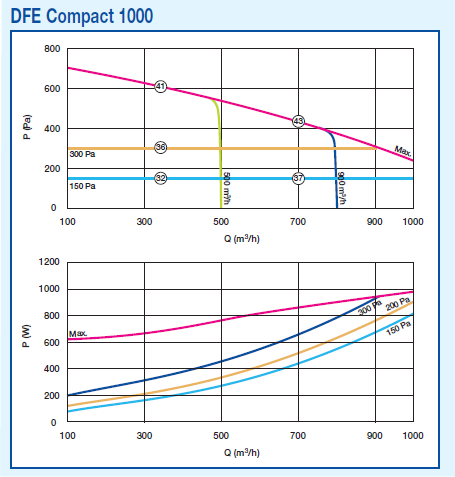 Contexte :Lors d’une visite hebdomadaire de l’installation, vous constatez une forte dérive sur la température retour du réseau de bouclage, soit une température de retour à 45° C. Après basculement sur la pompe N° 2, la température de retour revient à une température conforme de 52° C.Vous devez intervenir au plus tôt pour remplacer la pompe N° 1 afin de garantir la continuité de fonctionnement. La pompe étant disponible chez votre fournisseur, vous prévoyez une intervention dans la matinée.Vous disposez : (conditions ressources)Extrait du CCTP DT 1 page 2/15, 3/15 et 4/15Schéma général DT 3 page 5/155 étapes de la consignation DT 11 page 11/15Fiche technique INRS DT 14 et DT 15 page 13/15 Vous devez : (travail demandé)Donner les EPI nécessaires pour la consignation des 2 énergies.Indiquer quel appareil de mesure vous allez utiliser pour vérifier l’absence de l’énergie électrique ?Rechercher les énergies et les fluides à consigner pour assurer l’intervention en toute sécurité.Pour intervenir sur la partie électrique, vous devez avoir une habilitation électrique, préciser le type d’habilitation nécessaire pour effectuer cette intervention seul.À partir des documents techniques,a) Donner les 5 étapes pour la réalisation de la consignation.Ordonner les taches que vous devez réaliser lors de votre intervention :Les situations professionnellesLes situations professionnellesTemps conseilléPagesS1MAINTENANCE PRÉVENTIVE1h002/3S2MAINTENANCE CORRECTIVE1h003/3Les situations professionnellesLes situations professionnellesS1MAINTENANCE PRÉVENTIVES2MAINTENANCE CORRECTIVEBACCALAURÉAT PROFESSIONNELTECHNICIEN DE MAINTENANCE DES SYSTÈMES ÉNERGÉTIQUES ET CLIMATIQUESBACCALAURÉAT PROFESSIONNELTECHNICIEN DE MAINTENANCE DES SYSTÈMES ÉNERGÉTIQUES ET CLIMATIQUESCODE 1809-TMS ST 11SESSION 2018DOSSIER SUJET- RÉPONSEÉPREUVE U2218RENEVRDURÉE 2hCOEFFICIENT 2PAGE DSR 1/3S1SITUATION PROFESSIONNELLEType de filtreDimensionsAir NeufF7Air ReprisG4Opérations de maintenancesVisite à 3 moisVisite à 1 anNettoyer l’intérieur du bypass.Vérifier l’étanchéité de l’unité.Nettoyer le bac de condensats.Aspirer toute accumulation de poussière présente dans l’unité.Inspecter et aspirer si nécessaire l’échangeur à contre flux.Entretien des ventilateurs.Nettoyer les éventuelles traces de condensation.LuxmètreMégohmètreSonomètreAnémomètreS2MAINTENANCE CORRECTIVEDésignation EPIouinonCasque isolantCasque de protection auditiveProtection oculaire et facialeHarnais de sécuritéGants isolantsMasque de protection respiratoireChaussures isolantesVêtements de protection isolantsType d’énergieType de consignation